                                                                                                      Številka: 27/23-2014Ljubljana, 17.2.2014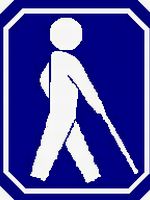 Delavnica za učence druge triadeORIENTACIJA IN MOBILNOSTDatum:  7. marec 2014Spoštovani starši, dragi učenci!Vabimo Vas, da se udeležite tretje in v tem šolskem letu zadnje delavnice, ki je namenjena učencem druge triade na temo Orientacije in mobilnosti, katere cilj je samostojnost in varno gibanje. Učenci bodo osvojili predstave o šolskem prostoru in bližnji okolici in se učili samostojnega gibanja s treningom preostalih čutil.  Četrtkovo popoldne je namenjeno orientaciji po bližnji mirni okolici zavoda ter vzponu na Rožnik. Učenci bodo razdeljeni v skupine,  vsako skupino bo spremljal učitelj zavoda, skupina bo dobila pisna navodila za opravljanje nalog. Slabovidni učenci bodo lahko uporabljali preveze za oči.V četrtek zvečer se bosta učencem predstavila dva slepa dijaka, ki v Zavodu za slepo in slabovidno mladino obiskujeta srednjo šolo. Pokazala jim bosta pripomočke, ki jih uporabljata v vsakdanjem življenju za premagovanje ovir na področju orientacije in komunikacije. V petek dopoldne se bomo z avtobusom mestnega prometa v okviru storitev  »Prevoz na klic«, ki zagotavlja bolj brezskrbno in varno mobilnost oseb   z   oviranostmi odpeljali po Ljubljani. Opazovali bomo utrip vožnje z mestnim avtobusom in poslušali napovednik postaj. Po povratku v zavod bomo razvijali in trenirali naša čutila:  tipali bomo različne predmete, vonjali hrano in dišavnice,  okušali različno hrano, poslušali  zvoke iz vsakdanjega življenja in se samostojno gibali. Pri vseh teh opravilih bomo slabovidnim učencem ponudili preveze za oči. Starši se  boste v četrtek srečali z gospodom Stanetom Florjančičem, upokojenim profesorjem Orientacije in mobilnosti in ravnateljem Zavoda za slepo in slabovidno mladino, ki vam bo predstavil svoje življenjsko delo in vam znal odgovoriti na vsako vprašanje. Potem pa vas bomo povabili na »Večerjo v temi«, kjer vas bodo postregli slepi natakarji v naši zavodski jedilnici.Še nekaj dodatnih informacij:Na delavnico so vabljeni tudi bratci in sestrice, starši pa lahko bivate v zavodu, če ni druge možnosti. Cena  večerje v temi za starše je 5 evrov.  Otroci za prevoz z mestnim avtobusom potrebujejo 2 x 1,20 evra.  Na Rožniku  si bodo lahko kupili dober čaj in odličen flancat. z Ležišča so na voljo do zapolnitve kapacitet, pri tem bomo upoštevali vrstni red prijav.Koordinatorica:                                                          		Ravnateljica:Branka Terpin                                                         	           Katjuša KoprivnikarPROGRAM DELAVNICE ZA 2. TRIADO:                                   Številka:27/23-2014Orientacija in mobilnostČetrtek, 6. 3. 2014Program za učence:15.00 - 15.30		Dobrodošli prijatelji, spet smo skupaj. Poiščimo svojo sobo in se namestimo.15.30 - 16.00		Malica in predstavitev programa v dvorani16.00	- 18.45	Orientacija v  bližnji okolici zavoda in vzpon na Rožnik18.45 -  20.15	Pripravimo si večerjo in pospravimo20.30 -  21.30	Srečanje s slepima dijakoma in predstavitev pripomočkov, ki jih 			uporabljata pri orientaciji in v vsakdanjem življenju21.30  -  22.00	Priprava na počitek in lahko nočČetrtek, 6.3.2014Program za starše:15.45  -  16.00	Predstavitev programa v dvorani16.00  -  17.00	Srečanje s prof. Stanetom Florjančičem17.00  -  18.00	Večerja v temiPetek, 7.3. 2014Program za učence:7.00  -  7.30		Dobro jutro in jutranja nega7.30  -  8.30		Pripravimo si zajtrk in pospravimo8.45  - 10.45		Vožnja z avtobusom Mestnega potniškega prometa »Prevoz na klic«10.45  - 11.00	Malica11.00	-  12.30         Razvijanje čutil s prevezami: otipamo, vonjamo, okušamo,  			poslušamo in se gibamo12.30  -  13.00	Kosilo13.00  -  13.30 	Pospravljanje in urejanje sob13.30  -  14.00	Ogled digitalno vodene modelne železnice14.00	-   15.00        Orientacija na vrtu čutil: hoja z belo palicoPRIJAVNICA NA DVODNEVNO DELAVNICO ZA OTROKE DRUGE TRIADE DNE,  7.3. 2014Podatki o družini:Slep/slaboviden otrok:Starost:Starši:Bratje/sestre: Starost bratov/sester:Nočitev v Zavodu (ustrezno označite):  DA   NEUdeležba  staršev na delavnici :  DA   NEŠtevilo  staršev:     1          2Dovoljujem fotografiranje ali snemanje za interno uporabo:      DA      NEPrehrana za starše:  Četrtek (večerja v temi)    DA    NEOpombe:Delavnica: 6. 03. 2014  in 7. 03.  2014Prijavnico pošljite po pošti na zgornji naslov  ali na mail: branka.terpin@guest.arnes.si  do 28. 02. 2014.Kraj in datum: __________________								Podpis staršev: 